ЗАВДАННЯ ДЛЯ САМОСТІЙНОГО ВИКОНАННЯТема програми №5 : «Приготування напівфабрикатів для борошняних кондитерських виробів».Тема уроку № 5: «Інструктаж за змістом занять, організації робочого місця, безпеки праці. Устаткування , посуд, інструмент, інвентар для приготування напівфабрикатів для борошняних кондитерських виробів. Приготування сирної начинки з родзинками, начинки з яблук.»Додаток № 1ТЕХНОЛОГІЧНА КАРТКАПриготування начинки з сируРецептура № 1. 804                                              Збірник рецептур ,2003 рокуТехнологія приготуванняСир протирають крізь сито або пропускають крізь м’ясорубку, додають цукор, сирі курячі  яйця та борошно трохи обсмажене на сковороді без жиру, сіль, ванілін. Усе перемішують до одержання однорідної маси. До начинки можна додати цедру від лимона або апельсина.Можна також додати родзинки, мигдаль або нарізані цукати.Додаток № 2ТЕХНОЛОГІЧНА КАРТКАПриготування начинки з яблукРецептура № 1. 701                                               Збірник рецептур ,2003 рокуТехнологія приготуванняІ спосіб. Промивають яблука і очищають їх від шкірки. Ріжуть на чотири частини і на кожну додають цукор, воду і, помішуючи варять до пом’якшення. Потім охолоджують.До фаршу можна додати молоту корицю, цедру лимона, апельсина або мандарина.Якщо яблука солодкі , слід додати лимонну кислоту.ІІ спосіб. Порізані на дольки яблука посипають цукром та оббризкують коньяком, дають постояти 1 – 2 години, доки вони не стануть м’якшими; потім використовують в начинку.КАРТКА ЗАВДАННЯ №1Скласти технологічну схему приготування  начинки  з сиру,            використовуючи «Технологічну картку»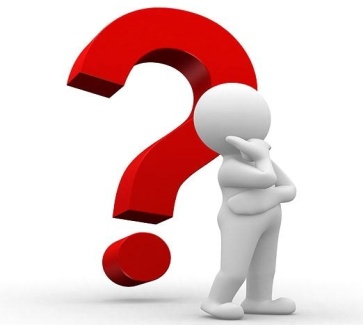           (див. додаток №1,) Використовуючи Збірник рецептур,розрахувати необхідну кількість сировинидля приготування начинки з сиру на 10порцій.Вихід однієї порції – 43г.КАРТКА ЗАВДАННЯ №2Скласти  технологічну схему приготування начинки з яблук (двома  способами),  використовуючи «Технологічну картку»(див. додаток №2.) Використовуючи Збірник рецептур,розрахувати необхідну кількість сировинидля приготування начинки  на 15 порцій.          Вихід однієї порції – 50г.ЗАВДАННЯ ДЛЯ САМОСТІЙНОГО ВИКОНАННЯТема програми №5 : «Приготування напівфабрикатів для борошняних кондитерських виробів».Тема уроку № 6: «Інструктаж за змістом занять, організації робочогомісця, безпеки праці. Устаткування , посуд, інструмент, інвентар дляприготування напівфабрикатів для борошняних кондитерських виробів.Приготування сирної начинки . Приготування начинки з повидла, повидла та кориці, повидла та горіхів, родзинок, з маку.»Додаток № 1ТЕХНОЛОГІЧНА КАРТКАПриготування начинки з макуРецептура № 1. 803                                               Збірник рецептур ,2003 рокуТехнологія приготуванняМак заливають окропом і кип’ятять протягом 25—30 хв. Вода наприкінці варіння повинна повністю випаруватися, а мак підсушитися. Відварений мак відкидають на сито і додатково підсушують.Потім його перемішують разом з цукром і пропускають 2—3 рази через м’ясорубку. До маси додають сире яйце і ретельно перемішують. До начинки з маку можна додати родзинки чи подрібнені горіхи.Додаток № 2ТЕХНОЛОГІЧНА КАРТКАПриготування начинки з повидла і горіхівРецептура № 1. 701                                               Збірник рецептур ,2003 рокуТехнологія приготуванняГоріхи підсмажують у жаровій шафі. Охолоджують та подрібнюють. Потім ретельно перемішують з повидлом. Замість горіхів можна використовувати родзинки.Додаток №3КАРТКА ЗАВДАННЯ №1Скласти технологічну схему приготування начинки з маку, використовуючи «Технологічну картку» (див. додаток №1.) Використовуючи Збірник рецептур,розрахувати необхідну кількість сировинидля приготування начинки з маку на 10порцій.Вихід однієї порції – 43г.Додаток №4                              КАРТКА ЗАВДАННЯ №2Скласти технологічну схему приготувати начинки з повидла з горіхами або родзинками, використовуючи «Технологічну картку» (див. додаток №2,) 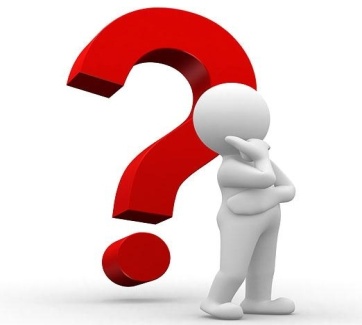 Використовуючи Збірник рецептур,розрахувати необхідну кількість сировини для приготування начинки  на 15 порцій.Вихід однієї порції – 50г.Додаток № 6ТЕХНОЛОГІЧНА СХЕМАПриготування начинки з маку (заповніть пусті прямокутники)Рецептура № 1. 803                                               Збірник рецептур ,2003 рокуСировинаБруттоНеттоСир 820800Цукор8080Яйця2шт80Борошно4040Сіль77Ванілін0,10,1Вихід-1000СировинаБруттоНеттоЯблука свіжі11001000Цукор300300Вода3030Вихід-1000СировинаБруттоНеттоМак720700Цукор300300Яйця1шт40Вихід-1000СировинаБруттоНеттоПовидло700700Горіхи300300Вихід-1000